Не тревожьтесь сами! Внушайте ребѐнку мысль, что количество баллов не являетсясовершенным измерением его возможностей.Подбадривайте детей, хвалите их за то, что они делают хорошо. Виржиния Сатир(американский психолог) выявила, что для хорошего самочувствия, и даже просто для жизненного выживания ребѐнку необходимо минимум 8 объятий в день! Не стесняйтесь – обнимайтесь!Наблюдайте за самочувствием ребѐнка, т.к. никто кроме вас не сможет вовремя заметить и предотвратить ухудшение состояния ребѐнка,связанное с переутомлением.Контролируйте режим подготовки, не допускайте перегрузок.Обратите внимание на питание ребѐнка!Накануне экзамена обеспечьте ребѐнку полноценный отдых. Проследите, чтобы ребенок вовремя проснулся в день экзамена.Посоветуйте детям во время экзамена обратить внимание на следующее:пробежать глазами весь текст, чтобыувидеть какого типа задания в нѐм содержаться, это поможет настроиться на работу;внимательно прочитать вопрос до конца и понять его смысл (характерная ошибка во время тестирования – не дочитав до конца, по первымсловам уже предполагают ответ и торопятся его вписать);если не знаешь ответа на вопрос или неуверен, пропусти его и отметь, чтобы потом к нему вернуться;если не смог в течение отведѐнного времени ответить на вопрос, есть смысл положиться на свою интуицию и указать наиболее вероятный вариант.Не критикуйте ребѐнка после экзамена.ПОМНИТЕ: самое главное – это снизить напряжение и тревожность ребѐнка и помочь емуорганизовать самого себя.Родители не могут ВМЕСТО ребѐнка сдать экзамены, но они могут быть ВМЕСТЕ с ребѐнкомво время его подготовки к экзамену.Уважаемые родители, провожая сына или дочь на экзамен, ПРОВЕРЬТЕ, пожалуйста, наличие уних необходимых документов.В период проведения экзаменаЗАПРЕЩАЕТСЯ иметь мобильные телефоны.ЖЕЛАЕМ УДАЧИ!!! тел. 95-3-10МУНИЦИПАЛЬНОЕ БЮДЖЕТНОЕОБЩЕОБРАЗОВАТЕЛЬНОЕ УЧРЕЖДЕНИЕ - основная общеобразовательная школа п.Советского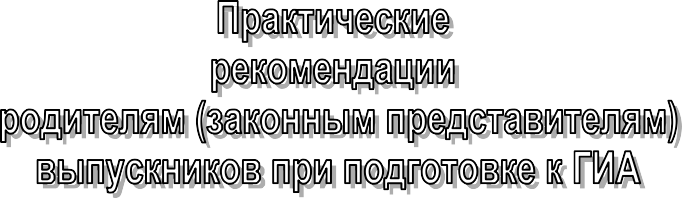 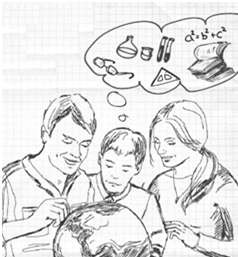 Чтобы помочь детям подготовиться к экзаменам,попробуйте воспользоваться нашими рекомендациями.Поведение родителей (законных представителей)В экзаменационную пору основная задача родителей (законных представителей) - создать оптимальные комфортные условия для подготовки ребенка и не мешать ему. Поощрение, поддержка, реальная помощь, а главное - спокойствие взрослых помогают ребенку успешно справиться с собственным волнением.Не запугивайте ребенка, не напоминайте ему о сложности и ответственности предстоящих экзаменов. Это не повышает мотивацию, а только создает эмоциональные барьеры, которые сам ребенок преодолеть не может.Постарайтесь быть родителем мудрым и чутким:оградите ребенка от своих переживаний – ему всегда передается волнение родителей;старайтесь	оставаться	спокойным	и взвешенным;предложите ребенку свою помощь;поддержите ребенка:опирайтесь на его сильные стороны;избегайте заострения внимания на промахах;проявляйте веру в ребенка, уверенность в его силах;старайтесь понять его проблемы;будьте в курсе его учебных дел!Независимо от результата экзамена, часто, щедро и от всей души говорите ему о том, что он (она) - самый(ая) любимый(ая), и что все у него (неѐ) в жизни получится!Вера в успех, уверенность в своем ребенке, его возможностях, стимулирующая помощь в виде похвалы и одобрения очень важны, ведь "от хорошего слова даже кактусы лучше растут".Организация занятийДля ребенка нужно разработать индивидуальную стратегию деятельности при подготовке и во время экзамена. Именноиндивидуальную, так как все дети разные!Вместе определите, «жаворонок» выпускник или «сова». Если «жаворонок» – основная подготовка проводится днѐм, если «сова»- вечером.В разработке индивидуальной стратегии родители должны принять самое активное участие: помочь своим детям осознать свои сильные и слабые стороны, понять свой стиль учебной деятельности (при необходимости доработать его), развить умения использовать собственные интеллектуальные ресурсы и настроить на успех!Одна из главных причин предэкзаменационного стресса - ситуация неопределенности. Заблаговременное ознакомление с правилами проведения ГИА поможет разрешить эту ситуацию.Тренировка в решении пробных тестовых заданий также снимает чувство неизвестности.Сейчас Интернет предоставляет большие возможности. Пользуйтесь только правильными ресурсами: www.fipi.ru, www.ege.edu.ruВ процессе работы с заданиями приучайте ребѐнка ориентироваться во времени и уметь его распределять.Помогите распределить темы подготовки по дням. Ознакомьте ребѐнка с методикой подготовки к экзаменам (еѐ можно подсмотреть в разделе "Советы выпускникам").Обеспечьте своему выпускнику удобное место для занятий, чтобы ему нравилось там заниматься!Питание и режим дняПозаботьтесь об организации режима дня и полноценного питания.Исключить чипсы, газированную воду, кофеин содержащие напитки. Такие продукты, как рыба, творог, орехи, мѐд, курага стимулируют работу головного мозга.Кстати, в эту пору и "от плюшек не толстеют!"Непосредственно во время подготовки к экзаменам важно обходиться без допинга (кофе, крепкий чай, энергетические напитки, т.к. нервная система и так на взводе).Немалый вред может нанести работающий телевизор, радио. Ребѐнок может слушать музыку во время подготовки, но пусть эта музыка будет без слов, инструментальная.Не допускайте перегрузок ребенка. Через каждые 40-50 минут занятий обязательно нужно делать перерывы на 10-15 минут. Посоветуйте вовремя сделать передышку. Объясните ему, что отдыхать, не дожидаясь усталости – лучшее средство от переутомления.Накануне экзамена ребенок должен отдохнуть и как следует выспаться. Договоритесь, что вечером накануне экзамена он прекратит подготовку, прогуляется, искупается и ляжет спать вовремя. Последние двенадцать часов должны уйти на подготовку организма, а не знаний. Проследите за этим!С утра перед экзаменом дайте ребѐнку шоколадку... Разумеется, это не баловство, а просто глюкоза стимулирует мозговую деятельность!